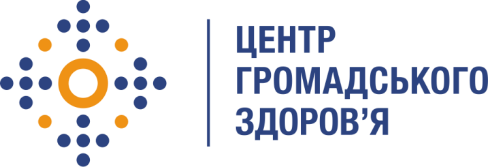 Державна установа «Центр громадського здоров’я Міністерства охорони здоров’я України» оголошує конкурс на відбір проєктів розвитку потенціалу регіональний фтизіопульмонологічних медичних центрів в контексті загальної реформи в рамках реалізації програми Глобального фонду по боротьбі зі СНІДом, туберкульозом та малярією «Прискорення прогресу у зменшенні тягаря туберкульозу та ВІЛ-інфекції в Україні»Предмет конкурсу: проєкт, що відповідає вимогам цього оголошення Термін реалізації проєктів: 2021-2023 рокиІнформація щодо установи:Головним завданнями Державної установи «Центр громадського здоров’я Міністерства охорони здоров’я України» (далі – Центр) є діяльність у сфері громадського здоров’я. Центр виконує лікувально-профілактичні, науково-практичні та організаційно-методичні функції у сфері охорони здоров’я з метою забезпечення якості лікування хворих на соціально небезпечні захворювання, зокрема ВІЛ/СНІД, туберкульоз, наркозалежність, вірусні гепатити тощо, попередження захворювань в контексті розбудови системи громадського здоров’я. Центр приймає участь в розробці регуляторної політики і взаємодіє з іншими міністерствами, науково-дослідними установами, міжнародними установами та громадськими організаціями, що працюють в сфері громадського здоров’я та протидії соціально небезпечним захворюванням.Опис особливих умовЗміни підходів до надання протитуберкульозної медичної допомоги населенню необхідно здійснити шляхом комплексного поступового переходу та трансформації мережі протитуберкульозних закладів до 2023 року відповідно до положень Державної стратегії розвитку протитуберкульозної медичної допомоги населенню, схваленої Кабінетом Міністрів України (далі – КМУ) від 27 листопада 2019 року №1414-р, а також Державної стратегії у сфері протидії ВІЛ-інфекції/СНІДу, туберкульозу та вірусним гепатитам на період до 2030 року, схваленої КМУ від 27 листопада 2019 року №1415-р.В умовах швидких змін в підходах до фінансування надання послуг через Програму медичних гарантій очікувано виникла потреба посилити готовність медичних закладів до імплементації змін на місцях, організації адміністративно-управлінської структури закладів, оптимізації фінансово-економічної діяльності в нових умовах фінансування, включаючи покращення доступності медичних послуг пацієнтам з туберкульозом на первинному та вторинному рівнях медичної допомоги, організації амбулаторного лікування туберкульозу на районному рівні. План заходів щодо реалізації Державної стратегії розвитку системи протитуберкульозної медичної допомоги населенню на 2020-2023 роки, схваленої Розпорядженням КМУ від 18 листопада 2020 року № 1463-р, передбачає приведення матеріально-технічної бази регіональних фтизіопульмонологічних центрів (далі – РФПМЦ) до вимог інфекційного контролю, впровадження на регіональному рівні систем соціальної підтримки та соціальної реінтеграції хворих на туберкульоз відповідно до індивідуальних потреб шляхом включення соціальних питань до регіональних програм, в яких передбачити залучення служб соціального захисту населення, неурядових організацій та центрів зайнятості, проведення інформаційних компаній на національному та регіональному рівнях щодо актуальних питань в сфері протидії туберкульозу, забезпечення транспортування зразків біологічного матеріалу з метою своєчасної мікробіологічної діагностики туберкульозу на регіональному рівні, у тому числі із залученням різних джерел фінансування, створення комфортних та безпечних умов для стаціонарного лікування хворих на туберкульоз у РФПМЦ, забезпечення амбулаторного лікування хворих з підтвердженим діагнозом туберкульозу, в тому числі з використанням інтерактивних методів, з першого дня призначення лікуванняВраховуючи вищезазначене, в нинішніх умовах існує потреба в підтримці прогресу реформування протитуберкульозної медичної допомоги на регіональному рівні щодо заходів, спрямованих на покращення профілактики, виявлення, діагностики, лікування туберкульозу, створення належного рівня матеріально-технічної бази РФПМЦ, посилення економічної ефективності їх діяльності, підтримки системних змін, що забезпечать розвиток потенціалу РФПМЦ в сфері протидії туберкульозу.З 2021 році інклюзивність медичних закладів є обов’язковою вимогою при укладенні договорів із НСЗУ. 1 квітня 2019 року набрали чинності Державні будівельні норми «Будинки і споруди. Інклюзивність будівель і споруд», де ці вимоги прописані. Відповідно до них, у всіх закладах охорони здоров’я, які отримали ліцензію на медичну практику, має бути безбар`єрний простір для людей з інвалідністю та інших маломобільних груп. Крім того, у постанові Кабінету Міністрів від 28 березня 2018 року №391 затверджені вимоги до надавачів послуг за програмою медичних гарантій. Однією з них є вільний доступу до будівель для людей з інвалідністю.Протягом останніх років вирішено ряд завдань, спрямованих на забезпечення прав людей, які стикнулися з проблемою туберкульозу на якісну та доступну медичну допомогу на первинному та вторинному рівні, створення належних умов для перебування пацієнтів в закладах охорони здоров’я та роботи медичного персоналу.Необхідно забезпечити низку заходів на виконання Рішення Ради національної безпеки і оборони України від 30 липня 2021 року «Про стан національної системи охорони здоров’я та невідкладні заходи щодо забезпечення громадян України медичною допомогою (Указ Президента України № 369/2021). Докладені зусилля на регіональному рівні мають призвести до покращення якості надання медичної допомоги, втому числі із впровадженням інноваційних методів профілактики, діагностики та лікування, закупівлі сучасного медичного обладнання та програм мотивації праці медичних працівників.Умови участі в конкурсіДо участі в конкурсі допускаються протитуберкульозні заклади, що за організаційно-правовою формою є комунальним некомерційним підприємством, та уповноважений Міністерством охорони здоров'я Автономної Республіки Крим, структурними підрозділами з питань охорони здоров'я обласних, Київської та Севастопольської міських державних адміністрацій визначений як такий, що надає та здійснює координацію  надання медичної допомоги щодо виявлення ТБ та ЛТБІ на території відповідної регіону, з урахуванням положень Державної стратегії розвитку системи протитуберкульозної медичної допомоги населенню, схваленої Розпорядженням Кабінету міністрів України від 27 листопада 2019 року № 1414-р.Мета конкурсуВизначення закладів для надання фінансової та технічної допомоги для здійснення програмної діяльності, що не забезпечується іншими проектами міжнародної, національної чи регіональної підтримки з вирішення актуальних проблемних питань в сфері протидії туберкульозу.Аспекти в рамках яких оголошується конкурсПитання подолання функціональних недоліків у системі протитуберкульозної медичної допомоги населенню визначено пріоритетним напрямком діяльності Уряду.  Зокрема, Державна Стратегія у сфері протидії ВІЛ-інфекції/СНІДу, туберкульозу та вірусних гепатитів на період до 2030 року (далі – Державна Стратегія 2030)  актуалізує увагу на доцільності швидкого реформування підходів до надання протитуберкульозної допомоги населенню в Україні, що вимагає гнучкості у прийнятті рішень та удосконалення традиційних підходів до надання медичних послуг.З огляду на зазначене, технічна допомога Центру громадського здоров’я МОЗ України направлена на розвиток спроможності регіональних протитуберкульозних закладів/фтизіопульмонологічних центрів з урахуванням національних політик у сфері протидії ТБ: Державної Стратегії 2030, Стандартів охорони здоров’я при туберкульозі, затверджених наказом МОЗ України від 25.02.2020 № 530, Стандартів інфекційного контролю для закладів охорони здоров’я, що надають допомогу хворим на туберкульоз, затверджених наказом МОЗ України від 01.02.2019  № 287 тощо та у відповідності до вимог Глобального фонду для боротьби зі СНІДом, туберкульозом та малярією. Регіональні протитуберкульозні заклади/ фтизіопульмонологічні центри за результатами комплексної оцінки поточних заходів, направлених на виявлення та лікування туберкульозу в регіоні, аналізу наявної матеріально-технічної бази, поточних ресурсів та доступності послуг, кадрового потенціалу, існуючих політик, управління ресурсами визначають пріоритетний перелік потреб та формують заявку із наданням відповідного обґрунтування. В умовах впровадження Програми медичних гарантій (далі –ПМГ) відповідно до ЗУ «Про державні фінансові гарантії медичного обслуговування населення» та відповідно до схваленої розпорядженням  КМУ  Державної стратегії розвитку протитуберкульозної допомоги населенню, передбачаються нові ролі та функціонал регіональних фтизіопульмонологічних центрів. Відповідно заявка на отримання додаткового фінансування може враховувати вимоги та специфікації медичних послуг за напрямком 23 пакету ПМГ «Діагностика та лікування дорослих та дітей із туберкульозом».  Регіональні фтизіатричні служби докладають максимальні зусилля для покращення рівня надання протитуберкульозної допомоги населенню. Проте, в переважній більшості регіонів існує нагальна потреба в покращенні заходів інфекційного контролю, комфортних умов перебування пацієнтів з ТБ, наданні комплексної якісної медичної допомоги в т.ч. і паліативним хворих, з метою попередження внутрішньолікарняного зараження резистентними штамами мікобактерій, відривів від лікування пацієнтів, без чого неможливо досягти підвищення ефективності лікування туберкульозу. Враховуючи, що стаціонарне лікування згідно з показами до госпіталізації залишається актуальним для частини пацієнтів та відповідно до сучасних вимого ВООЗ щодо моделі протитуберкульозної допомоги, орієнтованої на потреби людей (http://www.euro.who.int/ru/health-topics/Health systems/pages/publications/2017/a-people-centred-model-of-tb-care-2017), існує необхідність створення безпечних, комфортних умов в протитуберкульозних стаціонарах, як пацієнтів з туберкульозом, так і персоналу протитуберкульозної служби. З огляду на те, що 34 пакет ПМГ «Стаціонарна паліативна медична допомога дорослим та дітям» не покриває 100% потребу протитуберкульозних закладів, гостро стоїть проблема комфортного перебування в стаціонарі для пацієнтів на паліативному лікуванні туберкульозу, адже саме ці пацієнти в першу чергу потребують особливої турботи та уваги з боку суспільства через мінімальні шанси на одужання.Задачі, що можуть бути використані для реалізації проєкту:1) посилення управлінської спроможності закладу2)посилення матеріально-технічного оснащення закладу  3) посилення кадрової спроможності4) впровадження заходів інфекційного контролю 5) підвищення якості надання паліативної допомоги6) розвиток системи моніторингу та супервізії 7) розвиток інформаційно-комунікаційних кампаній комунікаційних ресурсів8) впровадження пілотних напрямків щодо профілактики, діагностики, лікування туберкульозу та латентної туберкульозної інфекції. В рамках додаткового фінансування можливе отримання коштів на залучення консультантів, закупівлю обладнання, програмного забезпечення, закупівля послуг, організація семінарів, круглих столів тощо.Бюджет проектної заявкиБюджет проекту повинен бути деталізованим із зазначенням вартості кожного із запланованих заходів, спрямованих на підтримку хворих для поліпшення прихильності до лікування, навчання залучених волонтерів, моніторинг та оцінка проекту, заробітна плата, комунікативні витрати, транспортні витрати. Витрати повинні відповідати запланованим заходам, включати розбивку за статтями (вартість канцелярських товарів, транспортні витрати, послуги тощо)Спільне фінансування з місцевих бюджетів буде перевагою, а з іншими донорами та внесок організації вітаються.Критерії фінансово-адміністративної потужностіПредставлений бюджет надається у довільній форм (приклад бюджету у табл. Excel додається).Чітко сформульовані кількісні і якісні очікувані результати проекту та інструменти їх оцінки.Критерії програмної потужності проєктуПроблема проекту чітко позначена. Пропоноване рішення проблеми є реалістичнимМета і завдання проекту чітко сформульовані відповідно до мети і завдань конкурсного відборуМіж метою проекту і запланованою діяльністю простежується чіткий зв'язокРобочий план конкретний, деталізований і реальний у тимчасових рамках здійснення проекту. Заходи робочого плану ясно співвідносяться із завданнями проектної заявки.Цільове населення чітко позначено і буде активно залучено в здійснення проекту і підтримку його результатівВ рамках реалізації проекту передбачено партнерство з основними зацікавленими сторонами з державного, міжнародного та неурядового секторівПісля завершення проєкт безпосередньо вплине на підвищення якості та ефективності лікування туберкульозу.Індикатори проекту (кількісні та якісні)Мають бути чітко сформульованими та вимірнимиНаприклад: 1. Кількість переобладнаних одномісних палат для пацієнтів з туберкульозом, що відповідають вимогам інфекційного контролю 2. Кількість відділень, в яких запроваджені дієві механізми інфекційного контролю: функціонування ізоляційних боксів і/або відокремлення зони персоналу від палат пацієнтів тощо.3. Підвищення виявлення випадків туберкульозу (відносний показник або абсолютний).4. Кількість навчених осіб.Звітність щодо реалізації проєкту буде розроблена окремо після узгодження проєкту.Форма описової частини проєкту:Список документів для участі в конкурсі: Описова частина проєкту від 3 до 10 сторінок;Бюджет за напрямком витрат статей бюджету і/або детальний бюджет із зазначенням статей витрат та вартості закупівлі послуг/товарів.Проєкти мають бути надіслані електронною поштою на електронну адресу: vacancies@phc.org.ua.В темі листа, будь ласка, зазначте: «57-2021 проєкт розвитку потенціалу регіональний фтизіопульмонологічних медичних центрів в контексті загальної реформи». Термін подання документів – до 20 жовтня 2021 року, реєстрація документів 
завершується о 18:00.Про результати розгляду проєктів учасників конкурсу буде повідомлено електронним листом. В разі підтримки проєкту організатор конкурсу може додатково запросити інші документи, які учасники конкурсу мають надати на запит.Державна установа «Центр громадського здоров’я Міністерства охорони здоров’я України»  залишає за собою право відбирати переможців конкурсу на свій розсуд, повторно розмістити оголошення про конкурс проєктів, скасувати конкурс на проєкти, не повідомляти причини відхилення проектної заявки.Назва проєктуЗамовник проєктуВказати повну назву регіонального протитуберкульозного закладу, юридичну адресу, контакти відповідальної особи за розробку проєкту (ПІБ, електронна пошта, мобільний телефон)Терміни реалізації проєктуВказати дату початку та завершення проєктуВтручання та основні заходиНадати опис діяльності (інтервенцій), що буде проводитися  в рамках проєкту. Пріоритетна(і) група(и) населення/напрямок діяльностіВказати пріоритетні групи населення чи проблемні напрямки в діяльності регіональної фтизіатричної служби, на які будуть спрямовані інтервенції проєктуПроблема, що потребує розв’язанняОписати основні проблеми/прогалини та їх причини, що існують в регіоні, на вирішення яких буде спрямований проєкт. Існуючі проблемні питання в регіоні щодо заходів в сфері протидії туберкульозу мають бути підтверджена джерелами даних (бажано) ОбґрунтуванняОбґрунтувати програмні напрямки проєкт в розрізі виконання програмних цілей глобальних та національних  стратегій протидії туберкульозу, регіональних програм, впровадження, взаємодії з реформою, розвитком системи громадського здоров’я та державним фінансуванням,  подальшого переходу до державного фінансування  мають доказову базу ефективного впровадження. При описі цього розділу вказуйте назви документів/матеріалів. дати затвердження, ким затверджено, посилання на інтернет ресурси тощоЗадачі проєктуНадати перелік  задач, які планується виконати в рамках проєктуОчікувані результати (індикатори проєкту)Надати чіткий та зрозумілий опис та значення індикаторів проєкту, досягнення яких буде результатом успішної реалізації проєктуОчікувані результати повинні бути вимірювані, з розбивкою по роках та виражені в кількісних/якісних показниках.БюджетНадати основні напрямки витрат статей бюджету (закупівля медичного або немедичного обладнання, послуг, програмного забезпечення та інформаційних технологій, транспортних витрат, інформаційних матеріалів, кількість круглих столів, семінарів тощо) За наявності детальних розрахунків – надати їх додатково окремим файлом або деталізувати бюджет за напрямком витрат (форма бюджету додається).